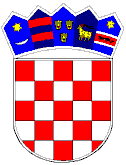 REPUBLIKA HRVATSKAVUKOVARSKO-SRIJEMSKA ŽUPANIJA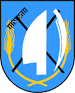 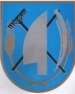  OPĆINA TOVARNIKOPĆINSKO VIJEĆEKLASA: 021-05/21-03/09URBROJ: 2188/12-04-21-17Tovarnik, 20. prosinca  2021. Na temelju članka 17. stavak 1. alineje  4. Zakona o sustavu civilne zaštite („Narodne novine “ broj 82/15, 118/18, 31/20, 20/21 ), članka 5. stavka 2. i 3. Uredbe o sastavu i strukturi postrojbe civilne zaštite ( Narodne novine 27/17 ) te članka 31. Statuta Općine Tovarnik  ("Službeni vjesnik" Vukovarsko-srijemske Županije br. 3/21 ), na prijedlog općinskog načelnika,  Općinsko vijeće Općine Tovarnik na svojoj  5.  sjednici održanoj dana 20.12.2021 . godine, d o n o s i O D L U K Uo osnivanju postrojbe civilne zaštite opće namjeneOpćine TovarnikČlanak 1.Ovom se Odlukom, sukladno Procjeni rizika od velikih nesreća za Općinu Tovarnik, donesene na 9.  sjednici održanoj dana 04. lipnja 2018. godine, osniva postrojba civilne zaštite opće namjene Općine Tovarnik.Članak 2.     Postrojba civilne zaštite opće namjene osniva se za provođenje mjere civilne zaštite asanacije terena, potporu u provođenju mjera evakuacije, spašavanja, prve pomoći, zbrinjavanja ugroženog stanovništva te zaštite od poplava.Članak 3.      Sukladno članku 6. Uredbe o sastavu i strukturi postrojbi civilne zaštite („Narodne novine“ broj 27/17) postrojba civilne zaštite opće namjene Općine Tovarnik sastoji se od 26 pripadnika i to:1 (jedne) upravljačke skupine i3 (tri) operativne skupine.Članak 4.     Osobama koje su raspoređene u postrojbu civilne zaštite opće namjene izdaje se iskaznica pripadnika civilne zaštite. Članak 5.Evidenciju pripadnika postrojbi civilne zaštite opće namjene vodi Jedinstveni upravni odjel Općine Tovarnik.Članak 6.Sredstva potrebna za ustrojavanje, opremanje, osposobljavanje i djelovanje postrojbe civilne zaštite opće namjene osiguravaju se u Proračunu Općine Tovarnik.Članak 7.             Ova Odluka stupa na snagu osmoga dana od dana objave u „Službenom vjesniku Vukovarsko-srijemske županije“. Stupanjem na snagu ove Odluke prestaje Važiti Odluka o osnivanju postrojbe civilne zaštite opće namjene Općine Tovarnik ( Službeni vjesnik Vukovarsko-srijemske županije br.  4 / 19 ) PREDSJEDNIK OPĆINSKOG VIJEĆADubravko Blašković 